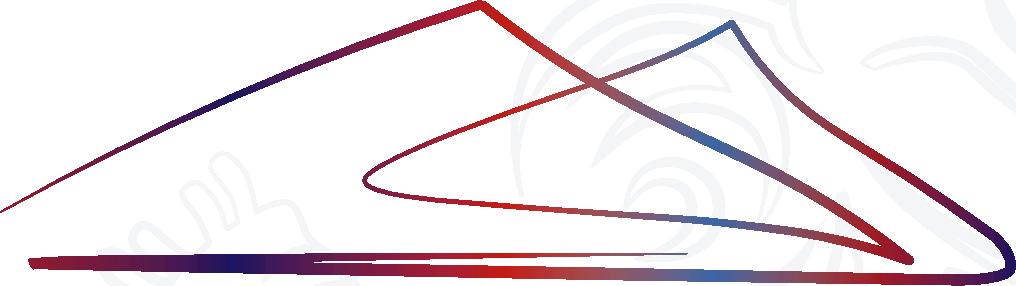 Esteban Velásquez Núñez, Diputado de la República 
por la Región de Antofagasta, otorga Patrocinio a la 
Iniciativa Juvenil de Ley impulsada por los estudiantes 
del Liceo Bicentenario San José UR, Región de Aysén, 
denominada 
"Reforma constitucional que garantiza el cuidado del medio ambiente”.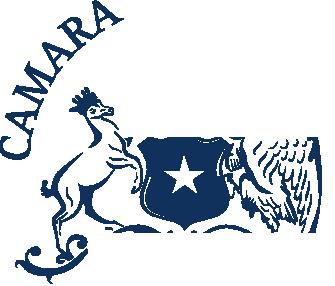 La propuesta de ley con la que el colegio antes aludido 
participa del Torneo Delibera en su versión 2019, 
organizad por la Biblioteca del Congreso Nacional de 
Chile, representa un real aporte al objetivo de contribuir 
con el bienestar general y/o transversal de la Nación.Antofagasta, Mayo 9 de 2019.-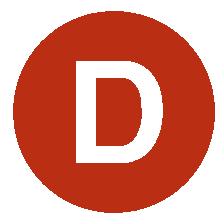 DeliberaDeliberaREF: TD01/19REF: TD01/19O Antofagasta	CalamaBaquedano 682 Latorre 1497delibera@evelasquez.c1O Antofagasta	CalamaBaquedano 682 Latorre 1497delibera@evelasquez.c1www.DiputadoVelasquez.c1www.DiputadoVelasquez.c1O /DiputadoVelasquez CI /DiputadoVelasquez O @CalamaVelasquez